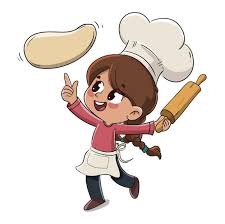 17-21.10.JELOVNIK ŠKOLSKE KUHINJEPONEDJELJAK-KUPUS-VARIVO S HRENOVKOM,KRUH-PICAUTORAK-KUPUS-VARIVO S HRENOVKOM,KRUH-PICASRIJEDA-RIŽOTO SA SVINJETINOM,KRUH-BUREK SA SIROMČETVRTAK-RIŽOTO SA SVINJETINOM,KRUH-BUREK SA SIROMPETAK-GRAŠAK-VARIVO SA NOKLICAMA,KRUH-PECIVO,ČOKOLADNO MLIJEKO